Skarżysko-Kamienna dn. 15.01.2021 r.WRPP.7013.1.22.2019.ZUGmina Skarżysko-Kamienna zaprasza do złożenia oferty cenowej na kompleksowy nadzór inwestorski na zadanie pod nazwą:„Termomodernizacja i efektywne wykorzystanie energii w trzech ośrodkach subregiolanych. Oszczędność energii w sektorze publicznym ETAP II - termomodernizacja budynków użyteczności publicznej w Skarżysku-Kamiennej”Zakres nadzoru nad  wykonaniem robót termomodernizacyjnych zgodnie z zamieszczonym ogłoszeniem http://bip.skarzysko.pl/przetarg/5128/zp-271-31-2020-as:-  docieplenie ścian  i stropodachu, - wymiana części stolarki okiennej i drzwiowej, - wymiana rynien i rur spustowych,- wymiana podokienników zewnętrznych, - roboty budowlane towarzyszące, - wymiana instalacji centralnego ogrzewania, - montaż instalacji odgromowych,- wykonania instalacji gazowej (SP Nr 9).Roboty termomodernizacyjne wykonywane będą na obiektach:1.1. Przedszkole Publiczne Nr 7 ul. Zielna 271.2. Szkoła Podstawowa Nr 9  ul. Warszawska 541.3. Zespół Placówek Oświatowych ul. Zwycięzców 131.4. Zespół Szkół Publicznych Nr 4 ul. Książęca 149Oferty należy złożyć na załączonym druku ,,Oferta pełnienia kompleksowego nadzoru inwestorskiego na zadaniu: „Termomodernizacja i efektywne wykorzystanie energii w trzech ośrodkach subregiolanych. Oszczędność energii w sektorze publicznym ETAP II - termomodernizacja budynków użyteczności publicznej w Skarżysku-Kamiennej”Wykonawcy muszą wykazać, że wykonali co najmniej jeden nadzór inwestorski w okresie ostatnich trzech lat przed upływem terminu składania ofert, a jeżeli okres prowadzenia działalności jest krótszy - w tym okresie w zakresie budowy, przebudowy lub remontu o wartości minimum 350 000,00 zł  z podaniem rodzaju  nadzorowanych robót, ich wartości, daty i miejsca wykonania,Do oferty należy dołączyć uprawnienia budowlane osób przewidzianych do pełnienia nadzoru w specjalnościach: konstrukcyjno-budowlanej, instalacyjnej w zakresie sieci, instalacji i urządzeń cieplnych i gazowych,  instalacyjnej w zakresie sieci, instalacji i urządzeń elektrycznych i elektroenergetycznych oraz aktualne zaświadczenie o przynależności do Izby Inżynierów Budownictwa.Termin realizacji robót – do 30.09.2021 r.Wszelkich informacji w Urzędzie Miasta Skarżyska – Kamiennej udziela Zbigniew Ungier – pok. 235 tel. (0-41) 25- 20- 187Oferty cenowe na powyższe zadanie prosimy składać w Biurze Obsługi Interesanta na parterze  do dnia 25.01.2021 r. w zaklejonej kopercie  z opisaną nazwą zadania.Załączniki:Projekt umowy.Oferta Wykaz pełnionych nadzorów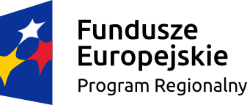 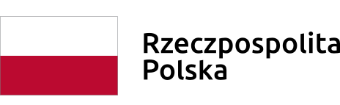 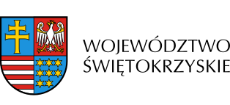 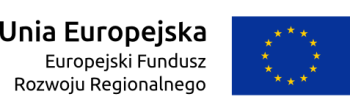 